Kapittel 13 – Supply chain planning and controlLeverandører og kunder påvirker bedriftens prestasjoner. Ytelsen til de ulike delene i nettverket påvirker prestasjonene til hverandre. Bedriften må kompensere for høye kostnader eller dårlig service fra leverandører. Alle leddene i verdikjeden må opptre i takt for at man totalt sett skal kunne gi god totalservice til den endelige kunden. Er en økning i verdi skapt fra partnere i verdikjeden. Verdikjedestyring handler om å styre verdikjeden for å tilfredsstille kundenes demand og skape verdi for kunden – med en totalkost som er mindre enn verdien som er skapt (hva kunden er villig til å betale for produktet)All styring av verdikjeden deler et felles, sentralt mål – å tilfredsstille den endelige kunden. Alle deler i verdikjeden sender deler av den endelige kundens penger til hverandre, og hver får en del av den tilførte verdien. Prestasjonen til hele verdikjeden og de enkelte delene av den bør dømmes i forhold til hvor tilfredsstilt den endelige kunden blir. For å møte kravene til den endelige kunden må verdikjeden oppnå passende nivåer på alle de fem prestasjonsmålene:KvalitetKvaliteten til et produkt eller tjeneste når den når kunden er en funksjon av kvalitetsprestasjonene til hver operasjon i kjeden. Effekten av feil i hvert stadium kan multipliseres nedover kjeden. HurtighetHar to betydninger i verdikjede-konteksten.Hvor hurtig kunden kan tjenesTiden det tar for varer og tjenester til å bevege seg gjennom kjedenPålitelighetPålitelighet i forhold til througput time er et mye mer ønskelig mål fordi det reduserer usikkerhet i kjeden. FleksibilitetKjedens evne til å takle endringer og forstyrrelserRefereres ofte til som verdikjede agilityKostnaderI tillegg til kostnader som oppstår innad i hver operasjon, pådrar verdikjeden som helhet seg kostander ved å gjøre business mellom de ulike leddene. Verdikjedestyring og fortjenesteHver bedrift søker å øke sin egen profitt-margin, tenke nødvendigvis ikke på kostnadsbildet for hele systemet. Kan hende at en bedrift må sitte med stort varelager for at en annen bedrift skal ha høyt service-nivå.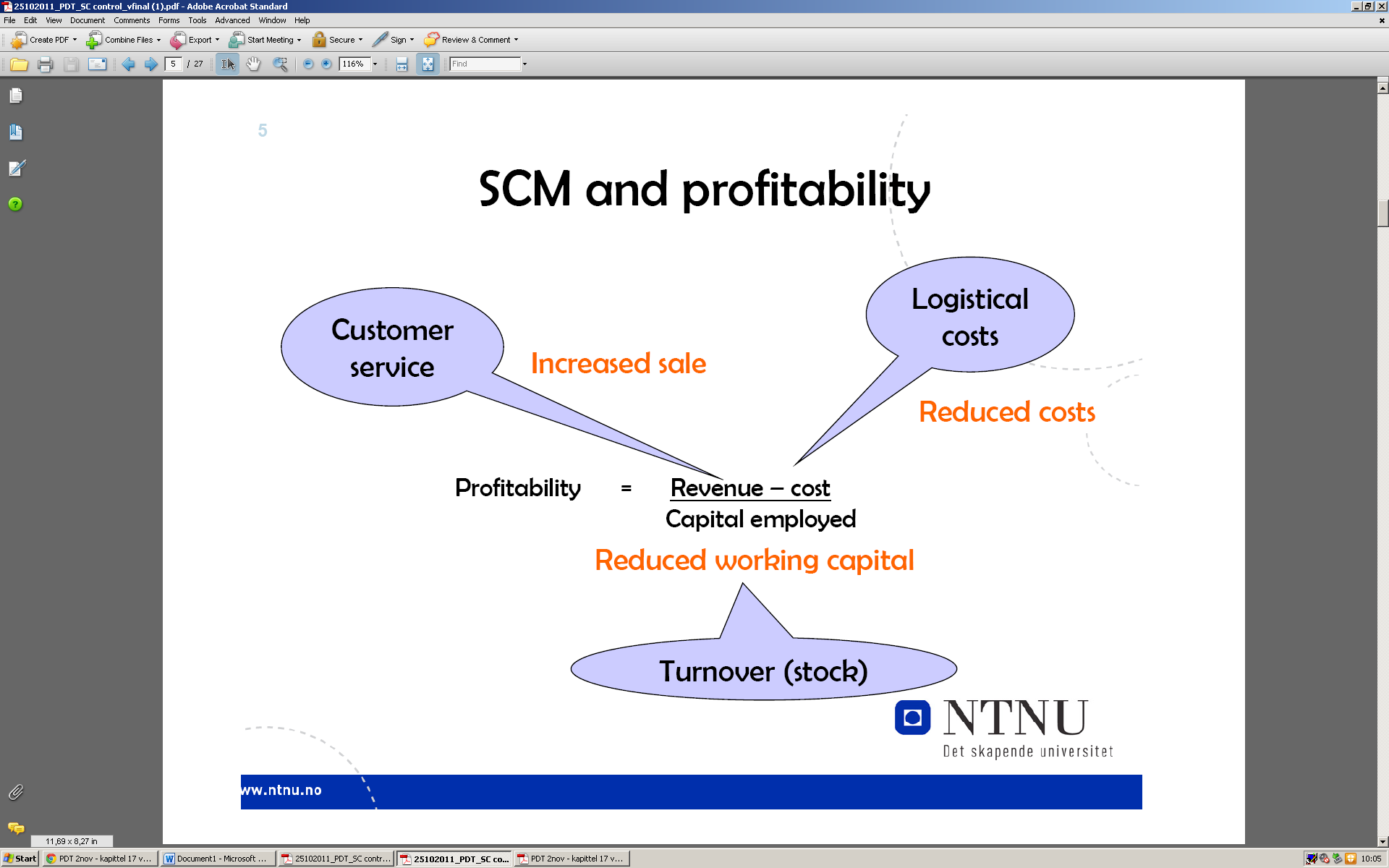 Leveranser og innkjøp bringer sammen operasjonen og leverandøreneAndelen av verdien som går ut til kunden som skapes av andre enn bedriften selv øker. Dette kommer blant annet av at bedrifter kjøper inn mer og at det er større verdi på det som kjøpes inn. For hver krone i salg er 0,5-0,7 kroner betalt til leverandører. Andelen av innkjøpte komponenter er stadig økende. 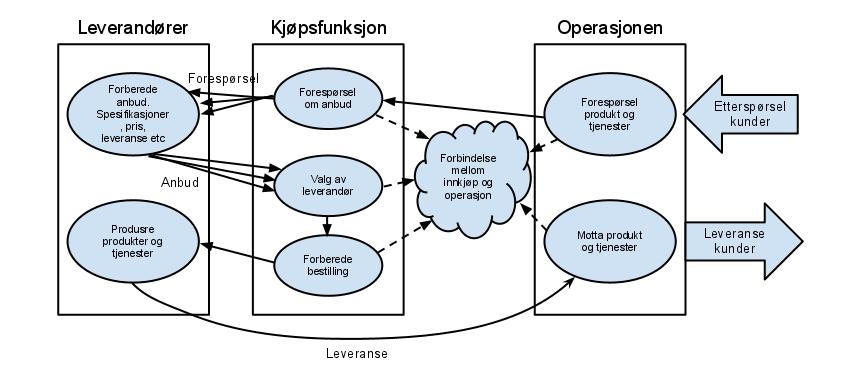 LeverandørerUlike tier som koordinerer leverandørsiden. Dette reduserer koordinerings- og administrasjonskostnader. Innkjøp har fått større strategisk betydning og vi snakker nå om forsyninger.  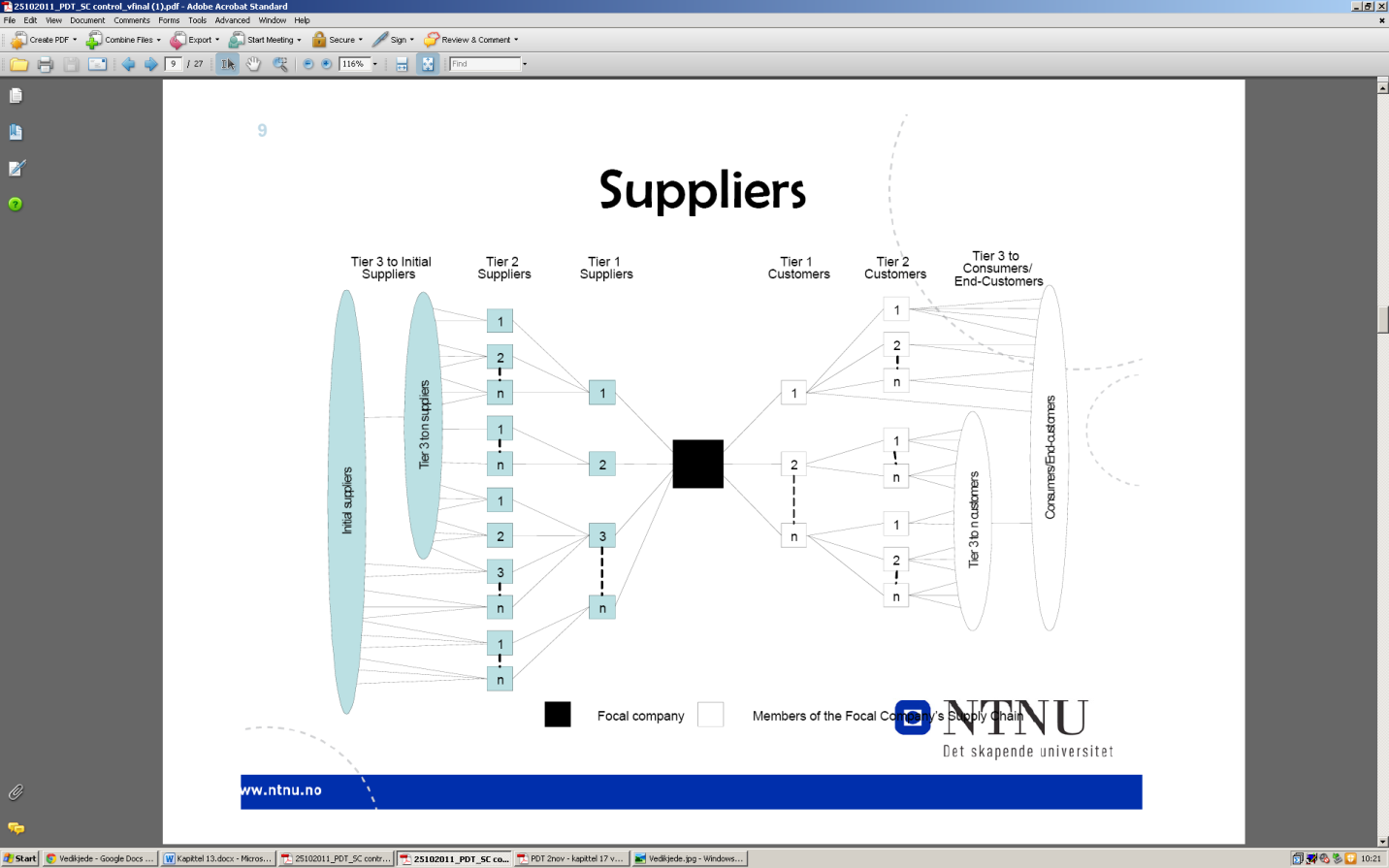 Styring av verdikjedenMå definere grensesnittHvilke ledd tar vi med?Hvorfor akkurat de?Forklaring av styringHvordan flyter varene gjennom verdikjeden?Produkt/materialflytHvilke aktørerHvor går denHvor ofteHvordanInformasjonsflytStyringProduksjon til lager eller til ordrePull/pushKundeordrens dekoplingspunktDen plpassen i verdikjeden der produktet går over til å være kundespesifiktVareflyten går over fra å være push til pullUnngå lagerføring hos grossist ved å trekke rett fra lagerVil det redusere kost og øke service?StrategiHvor mange leverandørerSingle sourcingEn leverandør per artikkelMultipleFlere leverandører per artikkelKategorisering av leverandørerABC analyseType forholdHvor skal man kjøpe fraHvem skal man kjøpe fra og hvordan skal man evaluere leverandørerSingle sourcingFordeler:Høyt volum og mulige rabatterLave transportkostnaderMindre kvalitetsvariasjonerSterke og nære forholdStørre avhengighet oppfordrer til større forpliktelser og innsatsBedre kommunikasjonLettere å samarbeide om nye produkter og utviklingHøyere konfidensialitetUlemperPotensielt høyere prisnivå dersom ingen alternative leverandører er tilgjengeligRisiko for forstyrrelser i leveranserAvhengighetBest practiseIndividuelle leverandører rammes hardere av svingninger i etterspørselMultiple sourcingFordelerKonkurranseInnkjøper kan drive prisene nedKan endre source ved failure hos en leverandørFordeling av risikoHøyere prestasjoner og serviceStort spekter av kunnskap og ekspertise som man kan dra nytte avUlemperVanskelig å oppmuntre til commitmentKrever større innsats mtp. KommunikasjonMindre sannsynlig at leverandører investerer i nye prosesserVanskeligere å oppnå stordriftsfordelerRedusert lojalitetEn av mangeVariasjon i produktkarakteristikkerKlassifiseringsskjema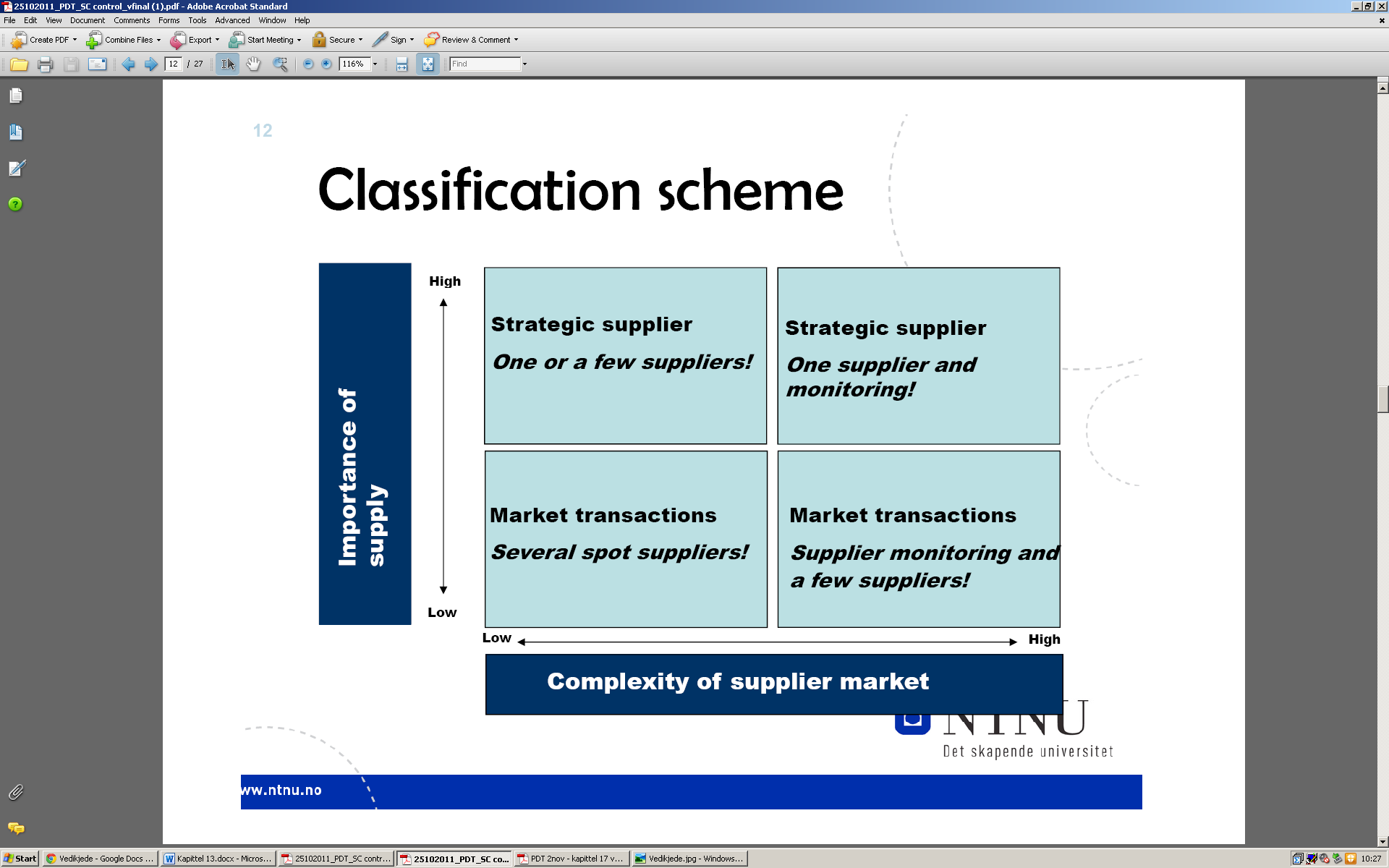 Antall leverandørerRangering og ABC-analyserPareto-reglen: 20% av leverandørene står for 80% av innkjøpsverdienValg av leverandørerFoundation i toppledelsenEtabler teamStadfest strategiske kravDefiner valgkriterierIdentifiser potensielle partnereKontakt potensielle partnereEvaluer partnereTa et valgVurderingskriterier:LedetidPå-tiden prestasjonerFleksibilitetLeveransefrekvens/minimum lot-størrelseKvalitetTransportkostnaderPrisEvne til å koordinere informasjonEvne til å samarbeide om design og utviklingUtvekslingskostnader (skatter og avgifter)LevedyktighetForhold i verdikjedenBusiness to businessVanligste i verdikjedenAlle forhold utenom siste link i verdikjedenBusiness-to-consumerDetaljhandelConsumer-to-businessForbruker tilby, business respondererCustomer-to-consumerTyper business-til-business forholdKan kategorisere forholdene etter hva bedrifter velger å outsource (y-aksen, men er andre veien, fra alt til ingenting) og hvem den velger for å levere det (x-aksen)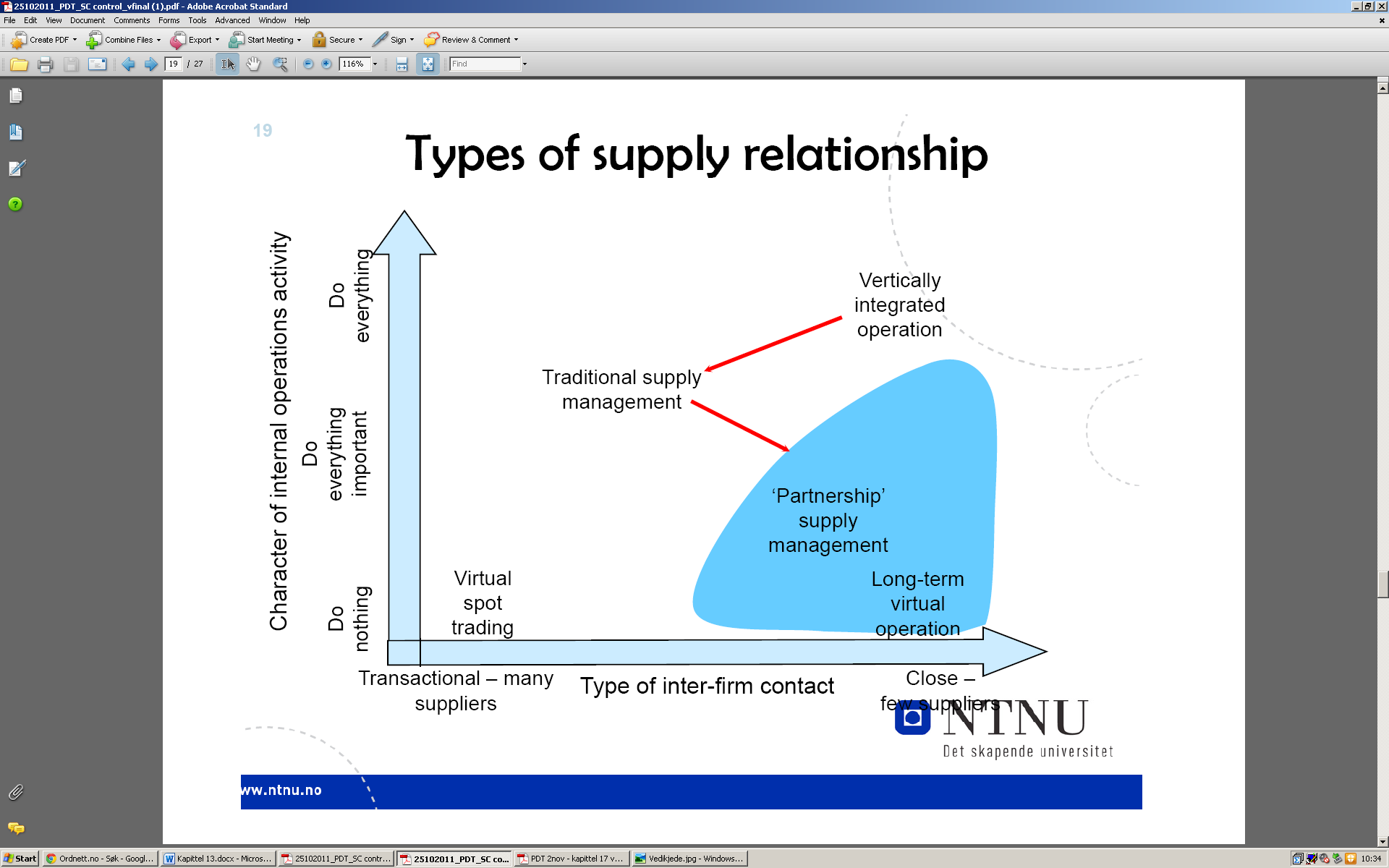 Tradisjonelt markeds-supply forhold
Kjøper varer og tjenester utenfra på et rent markedsvis og søker ofte den beste leverandøren hver gang et kjøp skal gjøres. Forholdet mellom kjøper og leverandør kan derfor være veldig kortsiktig. Fordelene er blant annet at det opprettholder konkurransen mellom alternative leverandører, har en innebygd fleksibilitet, innovasjoner kan utnyttes uansett hvor de oppstår og det hjelper operasjonen til å konsentrere seg om sine kjerneaktiviteter. Ulempene er blant annet at det kan være usikkerhet tilknyttet supply, å velge hvem man skal bruke krever tid og innsats og at det er strategiske risikoer ved å outsource til mange andre selskaper. Kortsiktige forhold kan gjerne brukes i forsøksstadier når bedrifter vurderes for om de kan bli mer regular leverandører. Virtuelle operasjoner
Er en ekstrem form for outsourcing. Virtuelle operasjoner gjør relativt lite selv, men støtter seg på et nettverk av leverandører som kan levere produkter og tjenester. Et nettverk kan settes opp for bare ett prosjekt. Fordelene til virtuelle operasjoner er fleksibiliteten og at risikoen ved å investere i produksjonsfasiliteter er svært lave. Men et slikt selskap kan få vanskeligheter med å holde på og utvikle teknisk ekspertise. Ressursene som brukes av virtuelle selskaper er tilgjengelig for konkurrenter. Derfor ligger kjernekompetansen hos virtuelle operasjoner i måten den klarer å styre verdikjeden på. Partnership
Sees gjerne på som et kompromiss mellom vertikal integrasjon og rent markedsforhold fordi de forsøker å oppnå noe av nærheten og koordinasjonseffektiviteten ved vertikal integrasjon, men samtidig oppnå forhold som har et konstant insentiv for å forbedre seg. Leverandører og kunder forventes å samarbeide, selv til den grad hvor de deler ferdigheter og ressurser for å oppnå felles fordeler utover dem de kan oppnå alene. 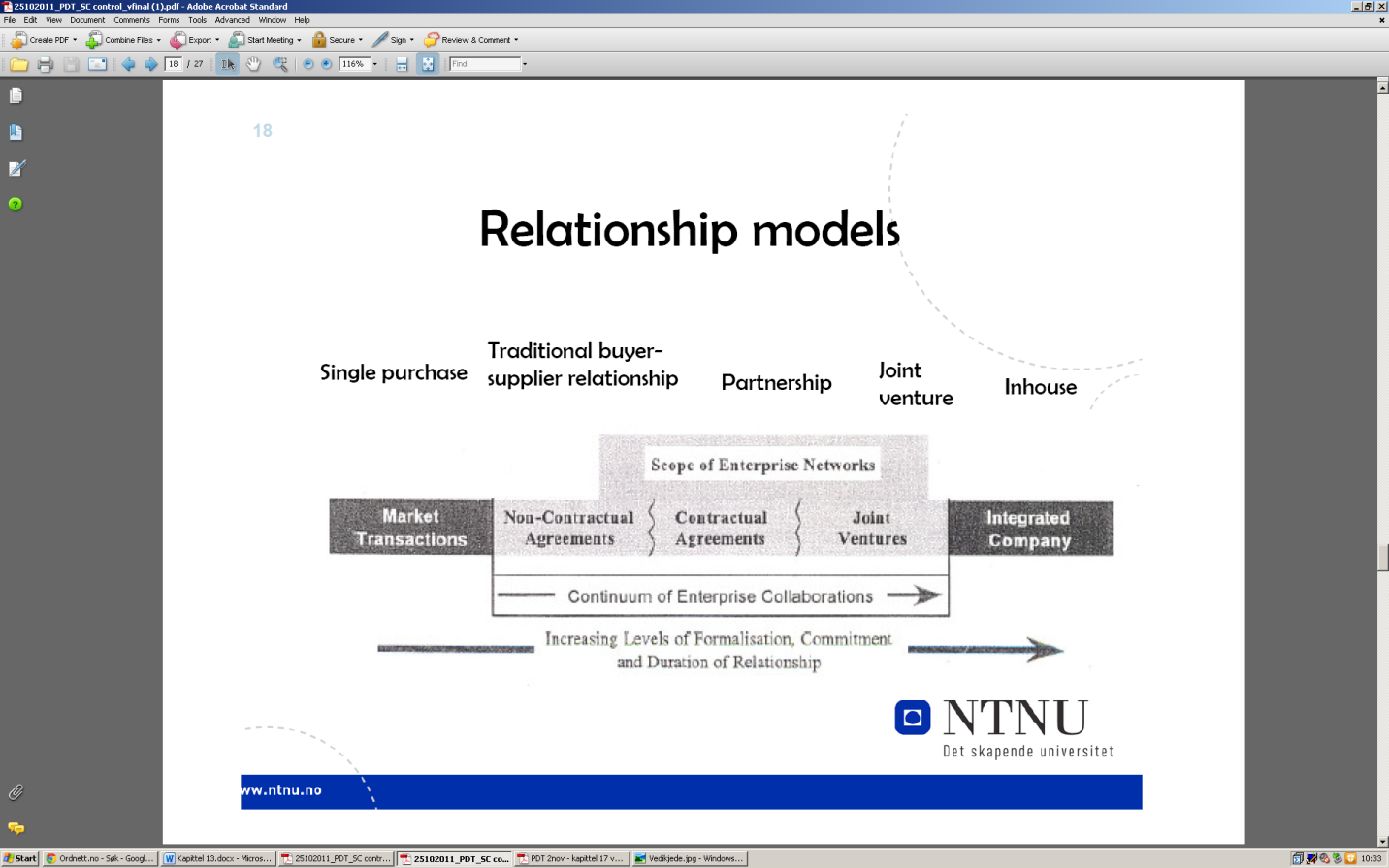 Moderne strategi for sourcingLangtidskontrakter og konsolideringRedusert leverandør-portefolieGlobal sourcingAnnerkjennelse av den strategiske viktighetenUtvikling og prosjekter sammen med leverandørerInspeksjon og evaluering av leverandørerBruk av ICTProfesjonalisering av leveranser og anbudGlobal sourcingReduserer kostnader og presser ned prisene hos nære leverandører. Men er også store utfordringer knyttet til global sourcing. Risikoen for økt risiko og økte distanser må styres. Leverandører som er langt unna må transportere varene over store avstander som gir større risiko for forsinkelser. Å forhandle med leverandører som har et annet morsmål kan gjøre kommunikasjon vanskeligere og føre til misforståelser. Derfor krever avgjørelser vedrørende global sourcing at man balanserer kostnader, prestasjoner, service og risikofaktorer. Disse faktorene er viktige på grunn av gjemte kostnader som frakt, skatter, lagerbeholdninger og enda mer komplekse administrative, dokumentering og reguleringskrav.  Faktorene som må forstås og inkluderes i evalueringen er følgende:InnkjøpsprisDen totale prisen, inkludert transaksjonen og andre kostnader relatert il det faktiske produktet eller tjenestenTransportkostnaderLagerkostnaderLager, forsikring, foreldelse, verdireduksjon og andre kostnader assosiert med lagre, inkludert alternativ kost ved arbeidskapitalenSkatter og avgifterSum av avgifter, shipping, forsikring og andre avgifter og skatterSupply prestasjonerKostnadene ved sene leveranser og feilleveranserSupply- og operasjonsrisikoInkludert politiske faktorer.Dynamikker i verdikjedenVerdikjeder med ulike mål må styres på ulike måter. Styringen av verdikjeden må være tilpasset produktene. Dette er ideelt, men som regel snakker man om verdikjeden til ulike bedrifter (med ulike produkter) samlet. Bedrift med mange ulike produkter bør imidlertid ha differensierte styringsmodeller. Hovedutfordringen er variasjon i etterspørsel. Variasjon i etterspørsel hos sluttkunden i forhold til hva som produseres. Gjør at man frem til grossist gjerne produserer det man tror etterspørselen blir (forecast). Ledetiden til de ulike funksjonene varierer. Akkumulert kan den være lang. Ledetiden til kunden er fra dekoplingspunktet. 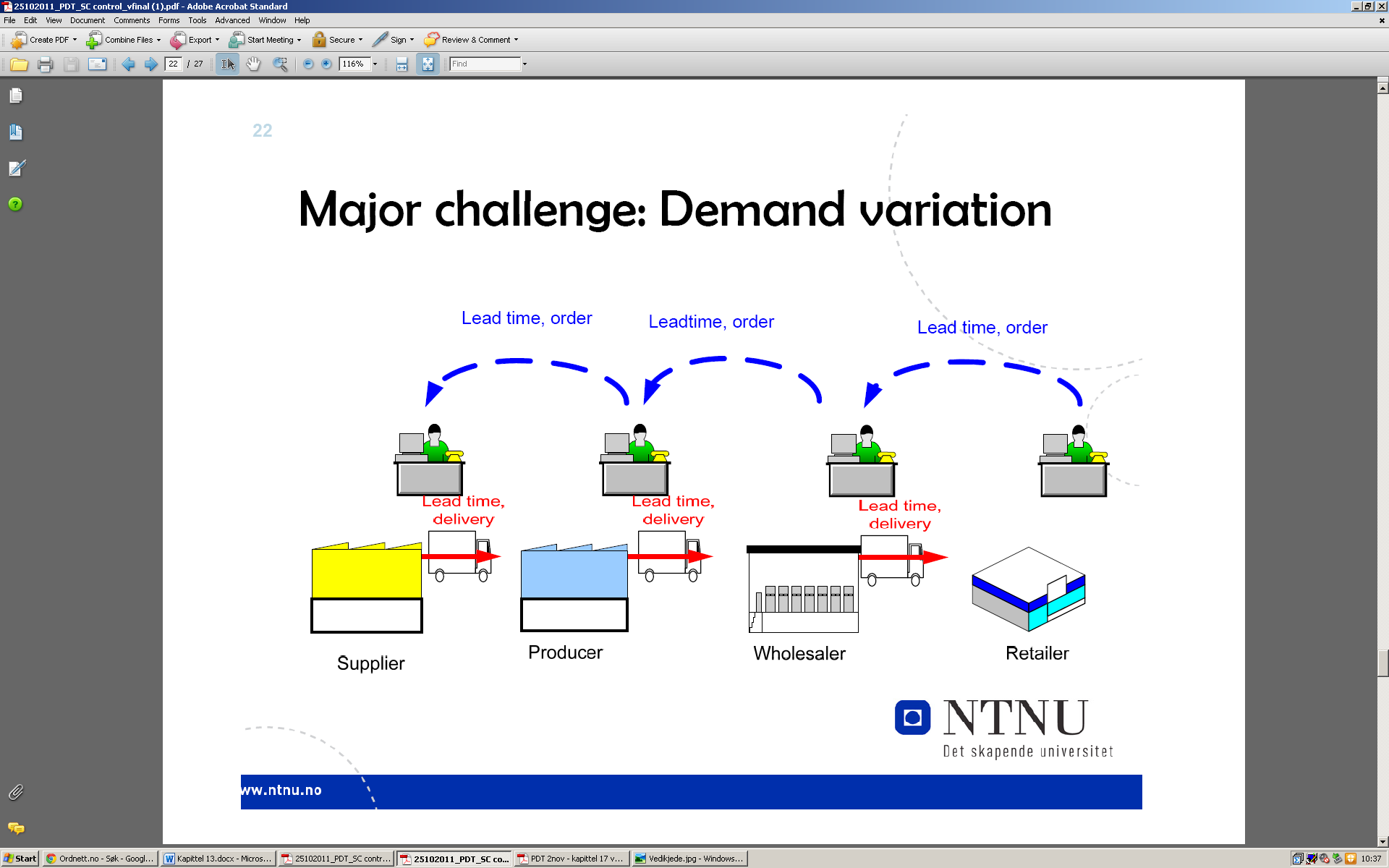 Bullwhip-effektenBrukes for å beskrive hvordan små forstyrrelser nedad i kjeden forårsaker økende forstyrrelser, feil, skader og unøyaktigheter oppover kjeden. Hovedårsaken er et ønske hos de enkelte linkene i kjeden om å styre sin produksjon og sine lagre fornuftig. Økt variasjon og usikkerhet om etterspørsel oppover i verdikjeden. Vanlig praksis er at produsentene ikke får samme info som grossistene som sitter nær kunden (gir forhandlingsstyrke). For å minske usikkerhet er det viktig å dele informasjon. Variasjonen kan være reell eller skapt.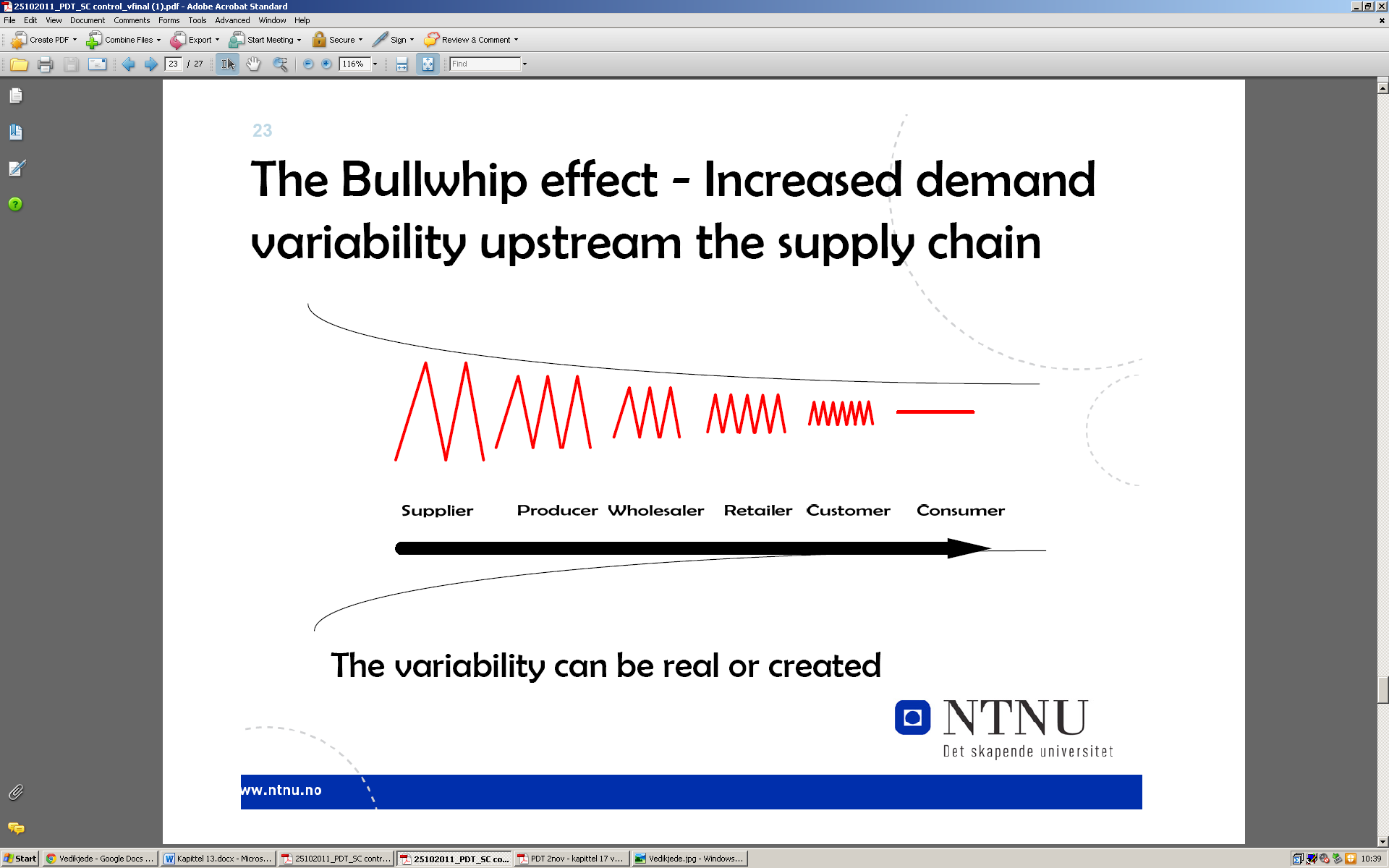 Reaksjonsevne vs. effektivitetOftest i kombinasjonReaksjonsevneKunne være leveringsdyktig til en hver tidKunne gjøre omstillinger og etterkomme spenn av variasjonMå ha overskuddskapasitet i produksjon og overskudd på lagerLagrene legges så nært som mulig den endelige kundenGjør at verdikjeden kan levere selv ved dramatiske endringer i etterspørselRask gjennomløp er nødvendig for å fylle på lagrene nedad i kjedenBredt spekter av kvantitet etterspørresMøte korte ledetiderStor variasjon i produkterMøte høy service levelTakle usikkerhet i leveranserGir fornøyde kunder og høyere priserEffektivitetStyrer etter kostnaderProduserer i batcherRedusere frekvens på transportMinst mulig på lagerSpesielt nedad i verdikjedenFor å få rask gjennomløp og redusere bundet arbeidskapitalLageret konsentreres i produksjonsdelene hvor utnyttelsen kan holdes høy Informasjon må flyte raskt opp og ned i kjeden Kjeden styres for å sørge for at produkter flyter så raskt som mulig nedover i kjeden for å etterfylle de få lagrene som holdes nedad i kjeden. Lav kost/ stordriftsfordelerInfrequent delivery conditions/full loadSentralisert varehus-strukturCost-responsiveness efficient frontier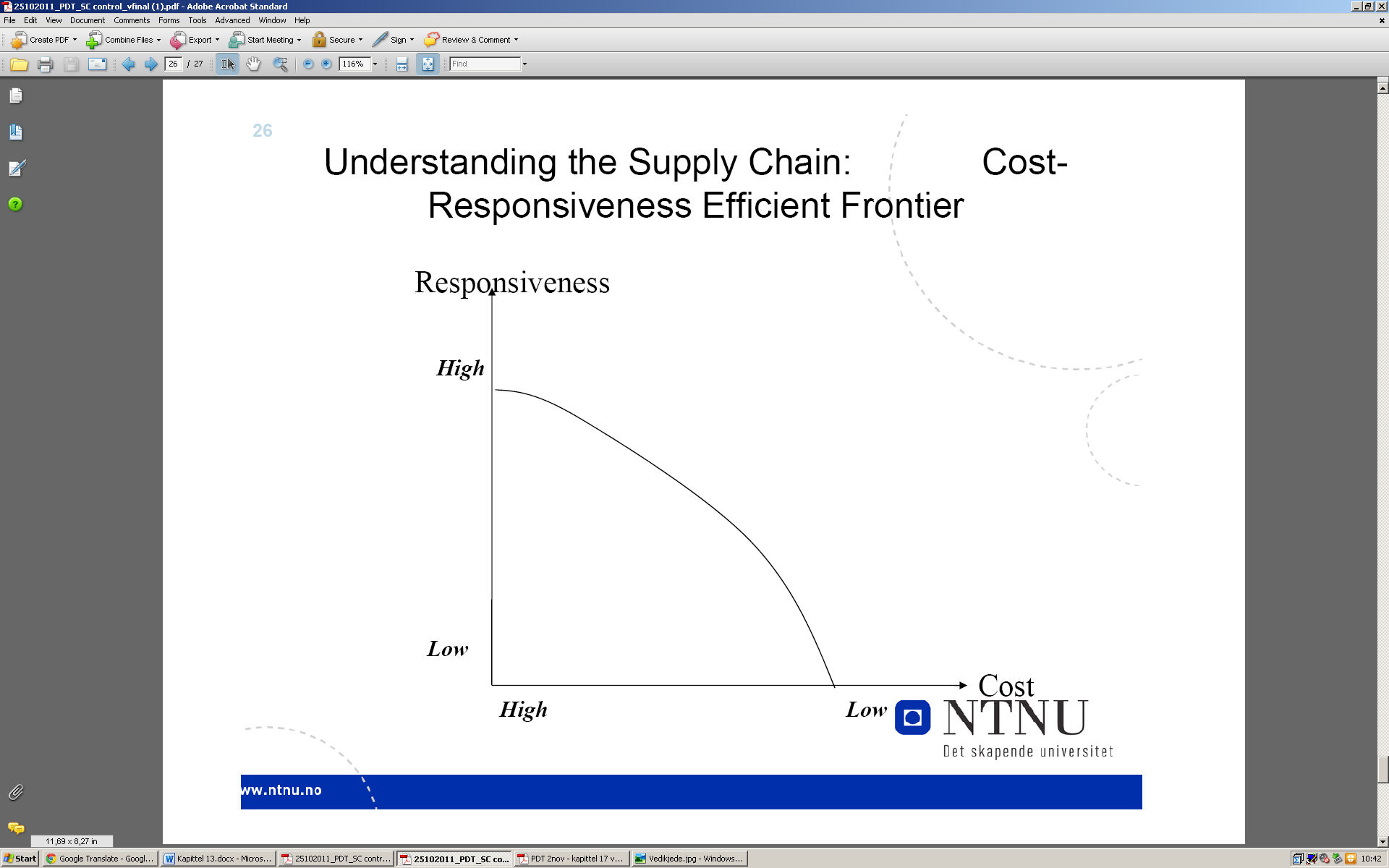 Matche verdikjeden med krav i markedet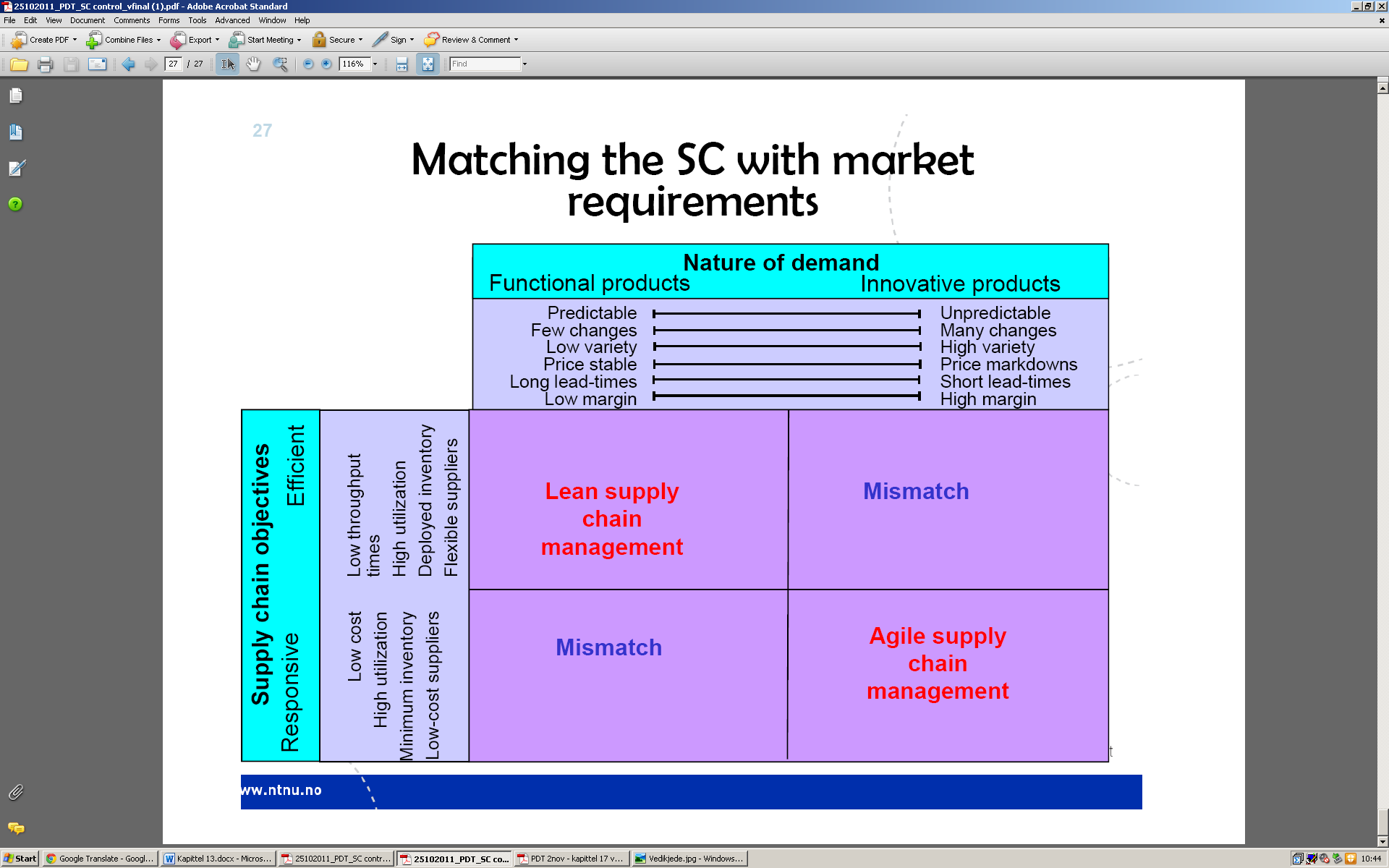 